Publicado en Zaragoza el 05/06/2023 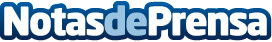 La Inteligencia Artificial ya ayuda a acelerar los ensayos clínicos y descubrir nuevos medicamentosLos expertos participantes en la Asamblea de AIMFA aseguran que las organizaciones farmacéuticas que sepan integrar la IA en su día a día serán más eficientesDatos de contacto:Mariscal López Ricardo Antonio+34629823662Nota de prensa publicada en: https://www.notasdeprensa.es/la-inteligencia-artificial-ya-ayuda-a-acelerar_1 Categorias: Nacional Industria Farmacéutica Inteligencia Artificial y Robótica Innovación Tecnológica http://www.notasdeprensa.es